SUPPLEMENT 80Contains All Changes To:I.C.C. TASD 8017TASD RAIL TERMINAL TARIFF NO. 8017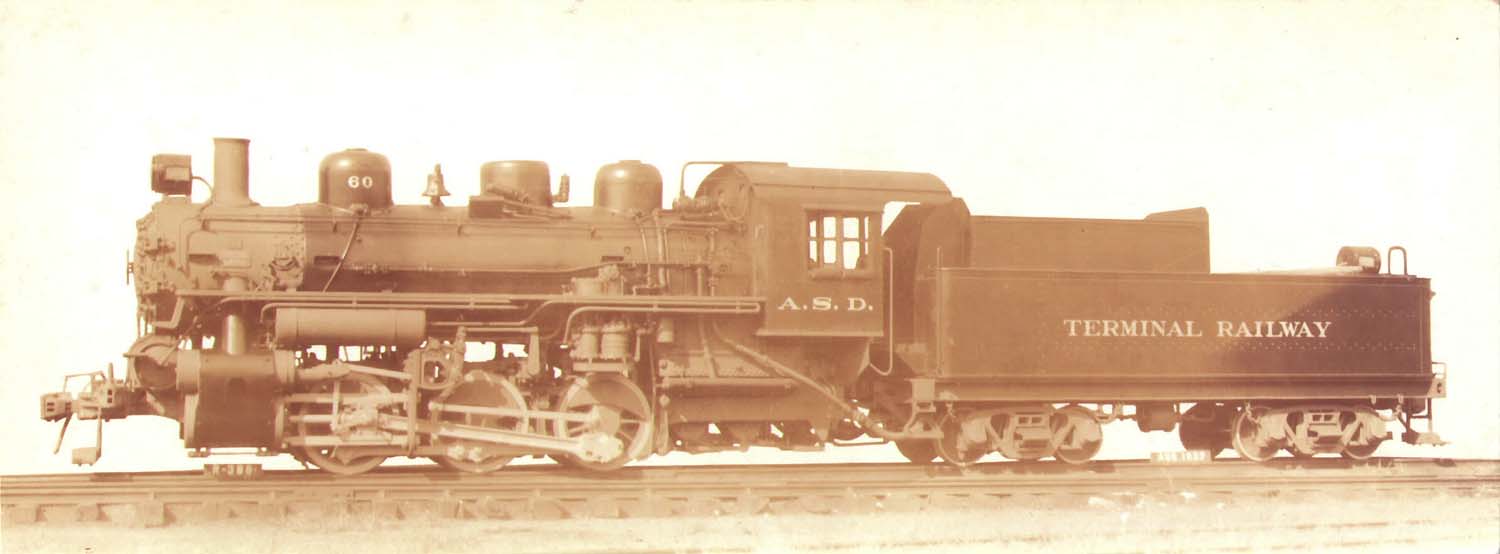 TERMINAL RAILWAYALABAMA STATE DOCKSALABAMA STATE PORT AUTHORITYCHARGES, RULES AND REGULATIONSGOVERNINGDEMURRAGE, SWITCHING AND OTHER RAIL TERMINAL SERVICESONRAIL CARS AND ALL FREIGHT IN OR ON CARSBETWEENPOINTS ON THE RAILS OF THETERMINAL RAILWAY ALABAMA STATE DOCKSATMOBILE, ALABAMAINCLUDINGINTERCHANGE WITH CONNECTING RAILROAD CARRIERSTERMINAL RAILWAY ALABAMA STATE DOCKS (TASD)

Tariff No. 8017

Table of Contents
SECTION 1 – Items 10-230General Rules, Regulations and Definitions10	Application of Tariff - General 
20	Switch Movement
30	Interstate, Intrastate and Water Traffic
40	Connecting Terminal Switching and Connecting Railroad Carriers
50	Inter-Terminal Switching
60	Intra-Terminal Switching
70	Intra-Plant Switching
80	Industries
90	New Industries
100	Change in name of Industries110	Public Delivery Tracks
120	Constructive Delivery of Freight to Connecting Lines
140	Private Cars
150	Private Track
160	Export
170	Import
180	Intercoastal
190	Coastwise
200	Reference to Tariffs, Items, List, Rules or Notes
210	Demurrage Rules and Charges
220	Explosives and Other Dangerous Articles
230	National Service Order Tariff

SECTION 2 – Items 240-390 Switching Charges, Rules and Regulations 
240	Application of Switching Charges
245	Request for Ordering Railcars250	Cars Ordered for Loading and Not Used
260	Privately Owned Equipment Placed and/or Stored on Private Tracks but Not Used
270	Switching to Public Delivery Tracks
280	Placement of Cars
290	Reordering Placement of Cars to Complete Loading or Unloading
300	Reconsignment, Diversion or Reshipment, Holding Cars for Orders
310	Overloading of Cars
320	Blanked
330	Explosives and Other Dangerous Articles, List of
340	Geographical Description of Switching Zones
350	Switching Charges in Connection with Terminal Switching and Interchange Tracks with         	Connecting Railroad Carriers (See Item 40)
360	Inter-Terminal Switching Charge (See Item 50)
370	Intra-Terminal Switching Charge (See Item 60)
380	Intra-Plant Switching Charges (See Item 70)
390	Special Switching ChargesSECTION 3 – Items 400-470 Car Demurrage on Export, Import, Intercoastal and Coastwise Traffic
400	Application of Charges, Rules and Regulations
410	Cars Subject to Demurrage
420	Free Time Allowed
430	Claims
440	Computing Time
450	Demurrage Charges
460	Placement of Cars for Unloading
470       Placement of Cars for Loading
SECTION 4 – Item 480Rail Car Storage480	Car Storage Rules and ChargesSECTION 5 – Items 500-510Connecting Railroad Carriers (AGR, ALE, CGR, BNSF, CSX, CN, KCS, NS)500      Interchange Trackage, Tracks and Interchange Agreements510      Connecting Railroad Carrier Storage and Interchange Charges, Switching Bad Order Cars from Inbound and Outbound Unit Trains, Switching Bad Order Cars from Inbound Deliveries to Rip Track for RepairSECTION 6 – Items 600-630Miscellaneous600      Freight Requiring Heat or Refrigeration610      Charge for Opening and Closing Car Doors620      Payment of Charges630      Prepayment of Charges 640      Credit Rules and Regulations650      Car Cleaning660      No Billing670      Switching unit trains to McDuffie680      TASD Personnel Services690      Air Brake Certification Test700       Procedure on Unsafe or Improperly Loaded Hazardous Cars710	Stripe Align Coal Trains720	Mechanical ForcesSECTION 1General Rules, Regulations and Definitions10  Application of Tariff - GeneralThe Terminal Railway Alabama State Docks under this Tariff provides for the movement of cars to and from switches, tracks, industries and warehouses within the yard or switching limits of Terminal Railway Alabama State Docks at Mobile, Alabama. All services to be performed by this Carrier are subject to Federal, State and Municipal Laws and Regulations, such as embargoes, quarantines and special orders.20  Switch MovementA switch movement as referred to herein, is defined as a switching service performed to or from private or assigned sidings, industries, switches and tracks of the Terminal Railway Alabama State Docks within its yard or switching limits preceding or following a movement by rail or water carriers; also the movement of cars in other special switching services described in this Tariff. For Switching Charges, Rules and Regulations, see Items 240-390.30  Interstate, Intrastate and Water TrafficRules Regulations, Charges, Privileges and Special Services authorized in this Tariff are applicable, where otherwise provided herein, on interstate and intrastate traffic, also on traffic to and from the rails of the Terminal Railway Alabama State Docks preceding or following a movement by rail or by water. Except where otherwise provided in this Tariff, rates and charges apply on Interstate, Intrastate, Export, Import, Coastwise and Intercoastal traffic.40  Connecting Terminal Switching and Connecting Railroad CarriersConnecting Terminal Switching is defined herein to mean the switch movement by Terminal Railway Alabama State Docks of a line-haul proprietary car, preceding or following a line-haul movement by Connecting Railroad Carriers, to or from tracks, industries, piers or warehouses located on Terminal Railway Alabama State Docks from or to, as the case may be, its Connecting Railroad Carrier Interchange Tracks with the AGR, CGR, BNSF, CSX, CN, KCS & NS at Mobile, Alabama.Connecting Railroad CarriersAGR – Alabama and Gulf Coast RailroadALE – Alabama ExportCGR – Central Gulf Railway BNSF – Burlington Northern Santa FeCSX – CSX Transportation CN – Canadian National RailwayKCS – Kansas City Southern NS – Norfolk Southern50  Inter-Terminal SwitchingInter-Terminal switching is defined herein to mean that portion of switch movements by Terminal Railway Alabama State Docks of a car, originating or terminating on Connecting Railroad Carrier within the switching limits of Mobile, Alabama to or from tracks, industries or warehouses located on Terminal Railway Alabama State Docks with the AGR, CGR, BNSF, CSX, CN, KCS & NS and has application to overhead or bridge traffic (i.e. one carrier handling for account of another).For rules, regulations and charges of Connecting Railroad Carriers for their portion of the switch movement beyond the Connecting Railroad Carrier Interchange Tracks, see terminal and switching tariffs published by those lines.60  Intra-Terminal SwitchingIntra-Terminal switching service is defined herein to mean the switch movement, other than Intra-Plant movement, of a car over the tracks of Terminal Railway Alabama State Docks from a track (other than Connecting Railroad Carrier Interchange Tracks), industry or warehouse on Terminal Railway Alabama State Docks to another track (other than Connecting Railroad Carrier Interchange Tracks), industry or warehouse on Terminal Railway Alabama State Docks.70  Intra-Plant SwitchingIntra-Plant switching is defined herein to mean that movement by Terminal Railway Alabama State Docks of a car from one track to another within the same industry located on Terminal Railway Alabama State Docks, for loading or unloading or to complete loading or unloading, as the case may be, when such movement is immediately prior or subsequent to other switch movement for which Terminal Railway Alabama State Docks receives switching charge as otherwise provided in the tariff.80  IndustriesIn the operation of this tariff, each individual Pier, Wharf and Warehouse owned and operated by the Alabama State Docks shall be considered a separate industry. For the list of Industries, State owned and privately owned, see Item 340.90  New IndustriesTraffic to and from new Industries established at Mobile, Alabama and reached by tracks of the Terminal Railway Alabama State Docks and not specifically named in this Tariff, will be subject to all provisions and charges published in this Tariff applicable on switch movements to and from the switching zone in which the new Industry is located.100  Change in name of IndustriesWhere Industries or Firms are specifically referred to by name herein, the switching charges will continue to apply although such Industries or Firms may undergo a change in name of ownership, provided there is no change in location.110  Public Delivery TracksPublic delivery tracks are certain designated tracks set aside or assigned for the purpose of placing carload shipments thereon for delivery to consignees, or for placing empty cars for loading by consignors.120  Constructive Delivery of Freight to Connecting Railroad CarriersWhen consignees are located on private or assigned sidings of Connecting Railroad Carriers, and when on their request, cars are placed upon the usual Interchange track(s) with such Connecting Railroad Carrier(s), such placement will constitute delivery of freight to the consignees, insofar as it concerns the duty of the Terminal Railway Alabama State Docks.140  Private CarsPrivate Car is a car having other than railroad ownership. A lease of a car is equivalent to ownership. Private cars must have the full name of the owner or lessee painted or stenciled thereon or must be boarded with wooden, metal or car boards showing the full name of owner or lessee, and, if car-boarded, the car's board must also show initials and number of car and date of shipment.150  Private TrackPrivate Track is a track outside of carrier's right of way, yard and terminals, and of which the carrier does not own either the rails, ties, roadbed or right of way; or a track or a portion of a track which is devoted to the purpose of its user either by lease or written agreement, in which case the lease or written agreement will be considered as equivalent to ownership.160  ExportThe term Export Traffic as used herein has reference to cars at Mobile, Alabama placed for delivery of traffic for transportation by vessel to all foreign countries (except Canada, Newfoundland and the Islands of Miquelon and St. Pierre), also to the Canal Zone of Panama, Hawaii and the Insular Possessions of the United States (Guam, Puerto Rico, Tutuila (American Samoa) and Virgin Islands).170  ImportThe term Import traffic as used herein has reference to cars placed for the loading of traffic at Mobile, Alabama from vessels originating in all foreign countries (except Canada, Newfoundland and the Islands of Miquelon and St. Pierre), also from the Canal Zone of Panama, Hawaii and the Insular Possessions of the United States (Guam, Puerto Rico, Tutuila (American Samoa) and Virgin Islands).180  IntercoastalThe term Intercoastal traffic as used herein has reference to cars placed for loading or delivery of traffic at Mobile, Alabama interchanged with vessels originating at or destined to points on the Pacific Coast of the United States or British Columbia and moving via the Panama Canal.190  CoastwiseThe term Coastwise traffic as used herein has reference to cars placed for loading or delivery of traffic at Mobile, Alabama interchanged with vessels, barges or other means of water transportation originating at or destined to points on the Atlantic, Gulf, Great Lakes or Saint Lawrence Seaway Coasts of the United States, also Canada (except British Columbia), including Newfoundland and the Islands of Miquelon and St. Pierre.200  Reference to Tariffs, Items, List, Rules or NotesWhere reference is made in this Tariff to a Tariff, Item, List, Rule or Note, such reference will also embrace any revision or successive issue of such Tariff, Item, List, Rule or Note.210  Demurrage Rules and ChargesAll demurrage accruing on the Terminal Railway Alabama State Docks shall be computed, assessed and collected by the Terminal Railway Alabama State Docks.Domestic TariffExcept as otherwise specifically provided in Tariff or in Exception in this Item, cars placed for the loading or delivery of Domestic traffic, that is traffic other than export, import, intercoastal or coastwise as defined herein, are subject to the provisions of Car Demurrage Rules and Charges as published in Agent, H.J. Positano Freight Tariff ICC PHJ 6004 supplements thereto or reissues thereof.Export, Import, Intercoastal and Coastwise TrafficRail cars used in the handling of export, import, intercoastal and coastwise traffic originating or terminating on the Terminal Railway Alabama State Docks shall be subject to car demurrage rules and charges as published in Section 3 of this Tariff when prior or subsequent transit charges are assessed on normal rates. When incentive rates have application to prior or subsequent transit, free time allowances and detention charges assessed by the TASD will be in connection with the conditioned applicable through transit rate.220   Explosives and Other Dangerous Articles (Includes all Hazardous Material Cargos)All cars containing explosives and other dangerous articles moving over the tracks of the Terminal Railway Alabama State Docks are subject to Regulations governing the acceptance and transportation, also specifications for shippers' containers and restrictions, as published in Agent T. C. George's Tariff No. 15. ICC 15, supplements thereto and reissues thereof. A $71.09 surcharge will apply on the loaded cycle of the interline switching..230  National Service Order TariffThis Tariff is subject to provisions of various Surface Transportation Board Service Orders and General Permits as shown in National Service Order Tariff NSO 6100 Series.SECTION 2Switching Charges, Rules and Regulations240  Application of Switching ChargesSwitching charges published in this Section apply for the switch movement of cars over the rails of TASD from and to points in its tracks without regard to the weight of the lading in the car. Except as otherwise specifically provided, switching charges published in this Section apply to the movement of a loaded car one way and the return of the empty, or the placing of an empty car and returning it loaded; and also apply to round-trip switching of empty cars which are ordered and used for intra-plant movement when such cars are not under revenue load on release and return to TASD. Cars handled in switching service loaded will be entitled to one free switch movement empty, including delivery to Connecting Railroad Carrier within the switching or yard limits of TASD.  When so-called articulated cars (two or more car units permanently or temporarily joined together) are handled in switch movement by TASD, the switching charges published in this Section will apply separately to each unit of the articulated equipment.245	Request for Ordering RailcarsEmpty railcar orders will be placed with the connecting line haul carrier by the entity that wishes to load them. Orders for empty railcars will not be placed by TASD.250  Cars Ordered for Loading and Not UsedIf an empty car is ordered for loading and the service of switching or placing it has been performed, and the car is not loaded, the switching charge published in Item 350 of this Tariff shall be applicable to the return empty movement the same as if the car had been loaded, and such charge will be assessed to the customer, person, firm or corporation ordering the car.260  Privately Owned Equipment Placed and/or Stored on Private Tracks but Not Used If privately owned equipment is ordered for loading or storage on private tracks, and the service of switching or placing it has been performed and the car is not loaded, but subsequently, an additional outbound switch movement is performed, the switching charges published herein that are applicable to the movement of the car had it been loaded will be charged.270  Switching to Public Delivery TracksTerminal Railway Alabama State Docks will accept from its Connecting Railroad Carriers carload shipments to be switched for delivery on its public delivery tracks in the switching zone where located, however, tracks serving the public wharves may not be used as Public Delivery Tracks for those tracks are exclusively for delivery of cars to the steamship companies to which wharf allotments have been specifically assigned by the Alabama State Docks.280  Placement of CarsWhen, upon request of consignee, cars arriving via Connecting Railroad Carrier Interchange from Connecting Railroad Carriers, are placed upon private or assigned sidings located on, or connected with Terminal Railway Alabama State Dock tracks, such placement will constitute delivery of the freight to the consignee.290  Reordering Placement of Cars to Complete Loading or UnloadingOn cars placed for loading or unloading at an industry, public delivery track or wharf track on the TASD, and before or following placement such cars are ordered to other locations on the rails of the TASD to complete loading or unloading, as the case may be, an extra switching charge of $280.40 per car will be assessed on all freight (See Exceptions) for each placement after the initial placement to cover the extra switching service performed. (See Note) The charges specified in this Item are in addition to the regular switching charge otherwise provided in this section for the character of switching service involved in the entire movement.Note:  Also applicable to each separate placement when, prior or subsequent to placement for loading or unloading, gondola cars on orders are placed on TASD Team Tracks for the removal or replacement of covers, as the case may be.Exceptions:  The provisions of this Item do not apply in connection with Intra-Plant movement.  On explosives and articles listed in Item 330, the extra switching charge is $471.28 per car, per placement after the initial placement.300  Reconsignment, Diversion or Reshipment, Holding Cars for OrdersA.  On cars received by the TASD from connecting lines or industries for delivery to a location on the TASD and prior or subsequent to placement are reconsigned, diverted or reshipped to another location on the tracks of the TASD, or held in transit for such other orders (See NOTE), an extra switching charge of $280.40 per car (See EXCEPTION) will be assessed to cover the extra switching service performed.B. On cars received by the TASD from industries and subsequently reconsigned, diverted or reshipped to a location on the rails of connecting lines within the Industrial Switching Limits of Mobile, Alabama, or held in transit for such or other orders, an extra switching charge of $280.40 per car (See Exception) will be assessed to cover the extra switching service performed. The charges specified in this Item are in addition to the regular switching charge otherwise provided in this Section 2 for the character of switching service performed from and to the highest rates for Zones involved in the entire movement.C. 24 hours (1 day) Free Time will be allowed on cars held for reconsignment, diversion or reshipment, or held in transit on order of consignor, consignee or owner of the goods or his agent, beginning with the first 7 A.M. following initial receipt of the car, after which the car will be subject to established demurrage rules, regulations and charges otherwise provided.Note: Tank cars, under lease or of private ownership, furnished by shippers without expense to TASD, received from connections, and containing solids, semi-solids or liquids for export, required to be diverted under conditions and charges provided in this item to a location on TASD for heating may on request, be spotted on leased tracks of shippers prior to diversion for holding, without additional charge and without break in the continuity of the original switch movement.Exception: On explosives and articles listed in Item 330, the extra switching charge is $471.28 per car.310  Overloading of CarsTerminal Railway Alabama State Docks will not accept from Shippers or Connecting Railroad Carriers for movement over its rails, cars that are loaded in excess of the stenciled load limit as shown on the car or in the absence of such stenciled load limit the loading capacity of the car as shown in the Official Railway Equipment Register, issued by the Railway Equipment and Publication Company, Agent ICC-RER-No. 6412, supplements thereto or successive issues thereof.When cars are loaded at Industrial tracks, or by Shippers at Public Delivery tracks or wharf tracks, such cars after being weighed and found overloaded in violation of the above rules, will be returned to the Industry or Shipper for release of the excess load, and such cars will be subject to the applicable intra-terminal switching charge plus a weighing charge as specified in Item 320.320  Blanked330  Explosives and Other Dangerous Articles, List ofWhere reference is made to this Item, rates or charges apply on explosives and other dangerous articles classed as "Explosive A" or "Explosive C" in Commodity List, Part 172, of the Bureau of Explosives' Tariff No. BOE-6000, supplements thereto or successive issues thereof.340  Geographical Description of Switching ZonesConnecting Railroad Carrier Interchange Tracks are located in ZONE 1. The chart below is a list of Switches, Tracks, Industries, Piers, and Warehouses within the Yard or Switching limits of TASD at Mobile, Alabama and Switching Zone Locations:Zone 1 - TASD Main Line Station 95 +02.00 AT North Abutment of Three Mile Creek Bridge and all locations or spurs south thereof on and west of west bank of the Mobile River.
Zone 2 - TASD Station 23 +59.58 at ownership marker on Chickasaw Branch Line and all locations on spurs south thereof or west of west bank of the Mobile River north of Zone 1.
Zone 3 - All locations on Chickasaw Branch other than shown in Zone 2.
Zone 4 -  Previous Frascati Yards location
Zone 5 - McDuffie Island, Brookley Industrial Complex350  Switching Charges in Connection with Terminal Switching and Interchange Tracks with Connecting Railroad Carriers (See Item 40)360  Inter-Terminal Switching Charge (See Item 50)Connecting Railroad Carrier Interchange with AGR, CGR, BNSF, CN, CSX, KCS & NSAbove rates are applicable on all traffic handled in overhead, bridge, or intermediary movement (i.e., one carrier handling for account of another).370  Intra-Terminal Switching Charges (See Item 60)Note – Hazardous railcars with TIH/PIH rates will be billed doubled.Exception:  When privately owned or leased cars are handled in movement between leased storage tracks in Zone 1 and industries located in Zone 3, a charge of $581.87 per car movement will be assessed.380  Intra-Plant Switching Charges (See Item 70)Applies on all freight, in or on cars, except as provided in reference mark "B" in this item, and is in addition to switching charges otherwise provided in this Tariff.Applies on all freight, in or on cars, ONLY when empty cars are ordered and used for Intra-Plant movement and on release and return to TASD and are not under revenue load.390  Special Switching ChargesA.  Loaded cars previously permitted but not received on Interchange prior to dispatchment of daily terminal switching operations will be handled in the following day’s business.Exception: Upon special request of consignee, consignor or cargo agent, the TASD shall, predicated on operational feasibility, perform Special Switching services between its Interchange and Zones 1, 2, 3, 4, and 5, and/or between the Zones. Charges assessed for Special Switching shall be $742.47 per car, per movement, with a $1,155.84 minimum and shall be in addition to any other applicable switching charge normally assessed by TASD in connection with the traffic involved.Note: Any Rail Cars received on Connecting Railroad Carrier Interchange with more than 4 axles, and/or other cars, including locomotives, that require special handling will be assessed a Special Switching rate of $842.53 per car, per movement.B.  If, upon request of Customer or Connecting Railroad Carrier, cars are TURNED to permit loading, unloading or for any other purpose, a charge of $742.47 per car will be assessed the requesting party, and will be in addition to all other applicable charges.C.  If, upon request of Customer or Connecting Railroad Carrier, a TASD locomotive and operating crew are used in STANDBY SERVICE, the requesting party will be assessed a charge of $480.50 per hour, or fraction thereof, with a 6 hour minimum, and will be in addition to all other applicable charges.D.  Charges or rates for services not specifically provided for in this Tariff will be furnished upon request. Contractual agreements may supersede Tariff.E.	Excessive dimensional cargo will be accessed $567.79 per car, per movement.SECTION 3Car Demurrage on Export, Import, Intercoastal and Coastwise Traffic400  Application of Charges, Rules and RegulationsCar Demurrage Charges, Rules and Regulations published in this SECTION 3 are applicable on Export, Import, Intercoastal and Coastwise traffic moving over the rails of Terminal Railway Alabama State Docks at Mobile, Alabama, except as otherwise provided.410  Cars Subject to Demurrage, Cars Not Subject to DemurrageCars Subject to DemurrageCars of either railroad or private ownership, held for or by consignors or consignees for loading, unloading, forwarding, directions or for any other purpose are subject to these demurrage rules, except as provided in B of this Item.Cars Not Subject to DemurrageThe following cars are NOT subject to these demurrage rules:Cars under load with livestock. This exemption does not include cars held for or by shippers for loading livestock. Live Poultry will not be considered as livestock.Private cars on private tracks when the ownership of the car and track is the same. Empty private cars stored on railroad or private tracks, including such cars sent by the owner to a shipper for loading, provided the cars have not been placed or tendered for loading on the order of a shipper.Note: For the purpose of this exemption from demurrage, if the name of lessee of the private car is painted, stenciled or boarded on car, then the car is exempt from demurrage for the lessee only. If name of lessee is not painted, stenciled or boarded on car, then the car is exempt from demurrage for the owner only.Private cars while held under constructive placement for delivery upon the tracks of their owners, demurrage charges published in RAILROAD PUBLICATION SERVICES, AGENT Freight Tariff RPS 6004-P, supplements thereto or successive issues thereof apply.Cars containing freight consigned to Mobile, Alabama for export, coastwise or intercoastal movement and subsequently delivered locally or reconsigned or reshipped to another rail destination, will be subject to Car Demurrage Rules and Charges published in RAILROAD PUBLICATION SERVICES, AGENT Freight Tariff RPS 6004-P, Supplements thereto or successive issues thereof.420  Free Time AllowedExcept as provided in Item 210 of this Tariff and in this Item, free time for loading and unloading cars of all commodities will be as follows:48 hours (2 days) will be allowed to load, and 72 hours (3 days) will be allowed to unload all cars received from or to be delivered to Connecting Railroad Carriers. Loading includes the furnishing of forwarding instructions on outbound cars.24 hours (1 day) will be allowed when cars are held for reconsignment, diversion or reshipment, or held in transit on order of consignor, consignee or owner. (See Item 300)If a Connecting Railroad Carrier, consignor or consignee or their agents wish any car held at any break-up yard or a hold-yard before placement, such car will be subject to demurrage. That is to say the time held in the break-up yard or hold-yard will be included within the FREE TIME PERIOD.When a car is placed for loading or unloading, whether or not partly loaded or unloaded at point where so placed, and is moved by railroad or private power to another point within the confines of the same industry or the same public delivery yard to load or unload, 48 hours (2 days) free time will be allowed for the entire transaction.430  ClaimsNo demurrage charges shall be collected under the rules provided in this Tariff for detention of cars through causes named in this Item. Demurrage charges, charges assessed or collected under such conditions shall be promptly cancelled or refunded.Causes: Weather interference, frozen or congealed lading, floods, earthquakes, hurricanes or tornadoes.Note: 1: When any of the above conditions exist during the prescribed free time and is impossible to employ men or teams to load or unload, or impossible to place freight in cars or move it to cars without serious damage to the freight, the free time shall be extended until a total number of hours of free time allowed from such interference shall have been allowed.Note 2: A consignor/consignee shall not be absolved from demurrage under this Item if considering the character of the freight, others similarly situated and under the same conditions reasonably could and did not load or unload cars during the same period of time.440  Computing TimeOn cars for loading, time will be computed from the first 7:00 A.M. after placement.On cars held for unloading, time will be computed from the first 7:00 A.M. after arrival of car.	Note: In computing free time, Saturdays and Sundays will be excluded if they fall within the initial free time period. Demurrage will commence at 7:00 A.M. on the first subsequent day succeeding expiration of the free time period including Saturdays and Sundays. When a Holiday shown below falls on Sunday, the following Monday will be excluded in computing free time.	Holidays - Where reference is made in this Tariff to "Holidays" it means the following: New Year's Day, Independence Day, Veterans Day, Christmas Day, Mardi Gras Day, Labor Day, Thanksgiving Day.450  Demurrage ChargesA.  Except as provided in paragraph B, after expiration of free time as allowed in Item 420, the demurrage charges shall be $81.62 per car, per day, or fraction of a day, and will be assessed until car is released, and demurrage charges will accrue on all Saturdays, Sundays and Holidays (see Item 440) subsequent to the last free day. See NoteB.  After expiration of free time provided in Item 420, detention of cars containing export, outbound coastwise or outbound intercoastal traffic resulting from strike interference will be charged at a rate of $48.71 per car, per day, or fraction of a day, including Saturdays, Sundays and Holidays (see Item 440) from the first 7:00 A.M. after such interference begins until the first 7:00 A.M. after the interference ceases, or when due to such interference, cars are held under constructive placement as provided in Item 460. Note: The provisions of paragraph B will apply only when claim in writing is presented to this railroad within thirty days, exclusive of Saturdays, Sundays and Holidays (See Item 440) after the date on which strike ceases, stating the date and time interference began and ceased.C. Cars containing freight consigned to Mobile, Alabama for export, coastwise or intercoastal movement and subsequently delivered locally or reconsigned or reshipped to another rail destination will be subject to demurrage charges as published in RAILROAD PUBLICATION SERVICES, AGENT Freight Tariff RPS 6004-P, supplements thereto or reissues thereof.460  Placement of Cars for UnloadingWhen delivery of freight in cars for trans-shipment by vessel cannot be made on account of the inability of the consignee or vessel to receive it, or because of any other condition attributable to the consignee or vessel, such car will be held at destination, or if it cannot be reasonably accommodated at destination, such car will be held at the nearest available hold point. Cars placed at the nearest available hold point will be considered constructive placement. Under this Item, any railroad delay in making delivery shall not be computed against the consignee.470  Placement of Cars for LoadingCars for loading will be considered placed when such cars are actually placed or held for orders of the consignor. Concerning cars held for orders, the agent must send or give the consignor written notice of all cars, which he has been unable to place because of conditions of the other-than-public delivery-track or because of other conditions attributable to the consignor.When cars are placed on orders and not used in transportation service, demurrage will be charged from actual or constructive placement until released, with no free time allowance. When a car so ordered and placed on a public track is not used, and no advice from the party who ordered the car has been received within 48 hours (2 days) exclusive of Saturdays, Sundays and Holidays (See Item 440) from the first 7:00 A.M. after placement, the car may be removed and treated as released at the time of removal.In the event a car is rejected account not suitable for loading, the party ordering the car must advise this railroad of rejection and condition that caused car to be rejected within 24 hours (1 day), exclusive of Saturdays, Sundays and Holidays, after actual placement. These provisions will also apply in connection with cars that are held on constructive placement on shipper-owned or leased tracks. If rejection has not been made within time specified in the previous paragraph, demurrage will be charged for all detention, without any free time allowance.Cars placed in advance of the date for which ordered for loading, time will be computed from 7:00 A.M. of the day for which so ordered.SECTION 4 Rail Car Storage480  Car Storage Rules and ChargesThe rules and charges in this Section apply to cars of any ownership, or control, assigned to a given TASD customer for their sole use at a specific location on TASD. In the event a car subject to this Section arrives at TASD and such car cannot be reasonably accommodated at designated point of consignment, such car will be held at any available hold point.A.  Computation of Storage ChargesStorage will be computed from the first 7:00 A.M. after arrival until car order want date, or until demurrage start date for cars loaded or unloaded and released prior to car order want date.Charges will be calculated and billed on a monthly basis on all cars released from storage during each calendar month.Once storage charges commence, charges are applicable on all days including Saturdays, Sundays and Holidays.The number of chargeable storage days will be assessed at $65.84 per day.B.  Railcar Storage for Cars in Excess of Track Lease AgreementWhen the total number of rail cars exceeds that provided for in a Track Lease Agreement, the Storage Rules and Charges in this Section will apply to the excess cars. C.  Blanked  D.  Hazardous Material Railcar StorageHazmat cars will be billed $164.56 per car, per day, while held, until ordered. TIH-PIH (toxic inhalant hazard & poison inhalant hazard) defined by AAR Circular OT-55-Series L will be assessed $658.21 per car, per day, while held until ordered.SECTION 5 Connecting Railroad Carriers500  Interchange Trackage, Tracks and Interchange AgreementsThe TASD Interchange and other such Trackage and Tracks accessible to Connecting Railroad Carriers shall be controlled and governed by TASD and applicable Rules and Regulations.Connecting Railroad Carriers desiring to use TASD Trackage and/or Tracks for Interchange, or otherwise, shall enter into and maintain a written Interchange Agreement with TASD.  510  Connecting Railroad Carrier Storage and Interchange ChargesStorage Charges for Failure to Pull InterchangeConnecting Railroad Carriers shall be billed storage charges monthly, accrued daily, per car, for failure to pull Interchange delivered by TASD and offered by Electronic Data Interchange (EDI), and for failure to pull Interchange delivered by Connecting Railroad Carriers.  For purposes of this Item 510 A herein, the clock shall start at the first 0700 hours after the EDI time, or, at the first 0700 hours after actual delivery of cars for a Connecting Railroad Carrier.  Charges shall be assessed as follows:Pulled within 24 hours………………………No ChargePulled between 24 - 36 hours…………......$31.58 per carPulled between 36 - 48 hours………...…...$63.19 per carPulled between 48 - 60 hours………...….$123.73 per carPulled after 60 hours………….…….. .…$394.93 per carB.  Connecting Railroad Carriers using TASD Trackage and/or Tracks for Interchange with Railroad Carriers other than TASDWhen Connecting Railroad Carriers desire to use TASD Trackage and/or Tracks for Interchange with Railroad Carriers other than TASD, or otherwise, the following will apply:Prior to entering TASD Trackage and/or Tracks, the Railroad Carrier moving/delivering the cars must provide an advance inline consist to TASD (by fax, email, paper copy, etc).The advance inline consist must contain the Initials, Numbers and all Federally required Hazardous Material shipping information for all cars that will be moved/delivered upon TASD Trackage and/or Tracks.The Railroad Carrier moving/delivering such cars will be assessed an Interchange Charge of $96.38 per car. This charge will be assessed against the line haul carrier.C.  Setback Charges Where no reciprocal agreement exists between TASD and a Connecting Railroad Carrier, TASD shall assess the same per car setback charges as the applicable Connecting Railroad Carrier would assess TASD for setback cars. D.  BlankedE.  Switching Bad Order Cars to Rip TrackA charge of $460.76 per car will be assessed to any entity requesting cars to be placed on the Rip Track for repairs, inspections, load adjustments, etc.F.  Switching Refrigerated CarsWhen a third party request switching reefer cars to Rip Track for third party servicing of the cooling unit a $511.01 per move will be assessed to the requesting party.SECTION 6Miscellaneous600  Freight Requiring Heat or RefrigerationTASD is under no obligation to provide Mechanical Protective Service against heat or cold and will assume no responsibility for loss or damage arising from lack of same.610  Charge for Opening and Closing Car DoorsWhen, upon request, TASD performs the service of opening and closing car doors, a charge of $126.39 will be accessed the requesting party. This also applies to US Customs and Border Protection inspections.620  Payment of Charges	 Accounts not paid within thirty days from date of receipt may be charged a late payment fee of 1 ½% per month, 18% annually.630  Prepayment of Charges The TASD reserves the right to require prepayment of charges published herein.640 Credit Rules and Regulations(EFFECTIVE: October 1, 2011)Facilities of and funds generated by the Alabama State Port Authority, an agency of the State of Alabama, are the properties of the State, and charges for services performed by the Authority and for the use of its facilities become earned when performed or furnished, and invoices therefore, are payable in full in net funds within 30 calendar days from the date of issue, and this shall be known as the standard credit rule.Parties responsible for payment of charges, as otherwise provided in tariff, in arrears under the standard credit rule shall be subject to demand for payment of cash in advance for subsequent services and/or use of facilities and the provisions of this paragraph may only be stayed on appeal of error in invoicing pending decision thereon by the Alabama State Port Authority.Parties in arrears 60 days from date of issue of invoice under the standard credit rule may be removed from all credit lists until the Authority has been furnished a specific performance bond in a sum acceptable to the Treasurer, Alabama State Port Authority, issued by a corporate surety authorized to do and doing business in the State of Alabama, warranting the payment of any and all charges of the Authority thereafter incurred within fifteen (15) days of the date of presentation of each invoice for such charges, and such bond shall not be subject to cancellation except upon twenty (20) days advance written notice by such surety to the Authority. Adequate remedies are otherwise provided for the proper adjudication of any and all claims which might arise against the Authority on the individual merits of each, and under no circumstances may any amount claimed be commingled with or offset out of moneys due the Authority. The Authority reserves the right to refuse service to parties in arrears more that 60 days from date of issue of invoice.The Authority reserves the right to post on the ASPA website the name of any party and amount owed who continues in arrears 90 days from date of issue of invoice.  This information will remain on the ASPA website until account is current and then removed on the next website update.Companies that do not have an established account with the Alabama State Port Authority must make written application to the Credit Manager for credit before incurring charges. This application will state that all published charges are guaranteed. Three reliable credit references are also requested. As part of the acceptance of application for credit, Alabama State Port Authority may, at its discretion, require that a security deposit, a performance bond, or irrevocable letter of credit be furnished in favor of the Alabama State Port Authority. The amount of paid deposit, performance bond, or letter of credit shall be fixed by the Alabama State Port Authority, but in no case will this amount be less than ten thousand ($11,355.75) dollars.650 Car CleaningA $567.79 fee will be sent to the previous customer when TASD cars are returned without being cleaned out properly.660 No BillingWhen cars are released on the TASD without proper billing a fee of $428.16 will be access to the shipper.670 Switching unit trains to McDuffieWhen switching unit trains to McDuffie zone switching charges will apply and will be access to the line haul carrier.680 TASD Personnel ServicesWhen TASD personnel is required to assist a person, customer or sub-contractor a fee per the applicable AAR rate which changes quarterly per person, per hour, will be accessed to the requestor. This covers: piloting, TWIC escort, blue flag and derailment inspections, etc.690 Air Brake Certification TestWhen TASD Carman are required to perform an air test on an outbound train a fee of $12.41 per car will be billed to the line haul carrier.700 – Procedure on Unsafe or Improperly Loaded Hazardous Cars: When a car is deemed unsafe based on the criteria below or for failure to comply with 49 CFR 174.3, a penalty of $5,677.88 may be assessed to the Shipper: A: A car is overloaded, imbalanced or has a shifted load. B: A car is spilling, leaking, or dusting. C: A car containing hazardous commodities or residue is identified after delivery to TASD for which shipping instructions were not regulatory compliant. 710  McDuffie Stripe Aligned Coal TrainsIn accordance with Alabama State Docks Bulk Division Tariff No. 2, Section 210 – Requirements, Clearances and Dimensions of Railroad Car Dumps, any trains arriving to McDuffie with railcars not properly stripe aligned that will disrupt the dumping operation will incur a charge of $340.67 per alignment sequence change and must be corrected before returning to McDuffie.720  Mechanical ForcesCustomers requiring assistance of TASD Mechanical forces utilizing Boom Truck and Crew (2 men) will be charged at a rate of $465.33 per hour, with a 4 hour minimum.EndISSUED:   September 1st, 2022ISSUED:   September 1st, 2022EFFECTIVE:   October 1, 2022EFFECTIVE:   October 1, 2022ISSUED BY: Richard ClarkDeputy DirectorPO Box 1588Mobile, AL 36633APPROVED BY:John DriscollDirector and Chief Executive OfficerPO Box 1588Mobile, AL 36633ZONECOMPANY5Alabama State Docks Coal Transfer Facility (McDuffie Island), and Container Facilities near Brookley1Alabama State Docks General Cargo3Zenith Energy (Formerly ARC Terminals) – Port of Chickasaw1ARGEX Inc. (Formally Farmer’s Grain)2Berg Pipe1Buchanan Lumber Company3Crimson Shipping – Port of Chickasaw3DPC Entreprises1ELG Metals2Central Gulf Railcar Services (Formally FSI)2Kemira2Kimberly Clark2Merchants Transfer Company3Center Point – Port of Chickasaw3Occidental Chemical3Southern Ionics – Port of Chickasaw1Argos USA LLCConnection with Terminal Switching Applying OnSwitching Charges (See Item 40)Charge
Per CarALL FREIGHT for which charges are not otherwise specifically provided in this Item, in or on carsAll switches, tracks, industries and warehouses located on TASD in Zone 1 (See Item 340), single car shipments$380.08All switches, tracks, industries and warehouses located on TASD in Zone 2 (See Item 340)$472.24All switches, tracks, industries and warehouses located on TASD in Zone 3 (See Item 340)$661.78All switches, tracks, industries and warehouses located on TASD in Zone 4 (See Item 340)$661.78All switches, tracks, industries and warehouses located on TASD in Zone 5 (See Item 340)$661.78Auto Carriers All switches and track located  in Zone 1 (See Item 340)$451.17Bulk Grain, Oil Seeds and/or products thereof destined for the Grain Elevator AGREX Inc. (Formally FGDI)All switches and track located  in Zone 1 (See Item 340)$124.17Berg Spiral PipeAll switches and tracks located at Berg Spiral Pipe in Zone 2$377.78ARC Terminal, Crimson Shipping and Center PointAll switches and tracks located at  in Zone 3$661.78Empty Cars - ordered and placed, but not used, cancelled or rejectedAll switches, tracks, industries and warehouses on TASD$497.05Empty Rail Cars received in interchange or terminating in Zone 1For repair service only in Zone 2Add hazmat surcharge when applicable$166.81Empty Rail Cars terminating in Zone 5For repair service only in Zone 5 Add hazmat surcharge when applicable$286.61Coal, in or on carsMcDuffie Coal FacilityMcDuffie Coal Facility in Zone 5 (See Item 340)$244.48Unit Trains 50 cars or more at McDuffie Coal Facility only in Zone 5$171.33TIH and PIH Hazardous CargoRegular Hazmat SurchargeAll locations on TASDDouble Rate TIH and PIH Hazardous CargoRegular Hazmat SurchargeAll locations on TASDAdd $71.09Idler carsAll locations on TASDZone applicableInterchange to ZoneCharge per car11$ 441.0022$ 526.5833$ 702.9944$ 702.9955$ 702.99BetweenZones                        And123

4

512345$506.84
$606.87
$710.88
$710.88
$749.05
$506.84
$606.87
$749.05
$846.47

$506.84
$846.47
$905.70


$506.84
$606.87



$506.84Per MovementPer CarA - $280.40
B - $426.52